Publicado en Galicia el 29/05/2020 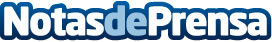 Los youtubers Molaviajar regalan 15.000 guías de viaje durante la crisis del CoronavirusLos creadores de contenidos digitales de viaje españoles, junto con IATI Seguros, van a repartir de manera gratuita su última guía de Nueva YorkDatos de contacto:María José MorónComunicación IATI Seguros+34 650 44 88 77Nota de prensa publicada en: https://www.notasdeprensa.es/los-youtubers-molaviajar-regalan-15-000-guias Categorias: Nacional Viaje Marketing Entretenimiento Turismo E-Commerce Seguros http://www.notasdeprensa.es